Publicado en Valencia el 08/02/2016 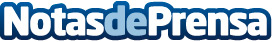 El mayor evento de Inbound Marketing se celebra en ValenciaEl próximo mes de mayo se celebra The Inbounder Global Conference, el mayor evento de Inbound Marketing de Europa. Expertos en marketing digital, SEO, social media, contenido, analítica y tecnología se reunirán en Valencia junto con más de 1.500 asistentes. Una ocasión única para aprender y hacer networking.Datos de contacto:ClaraNota de prensa publicada en: https://www.notasdeprensa.es/el-mayor-evento-de-inbound-marketing-se Categorias: Internacional Nacional Marketing Eventos http://www.notasdeprensa.es